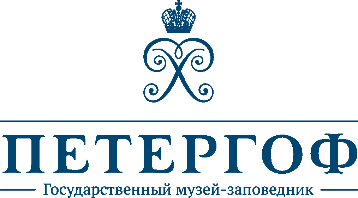 «ПОЭЗИЯ САДОВ»Пресс-тур, посвященный реставрации Верхнего сада Петергофа и планам создания музея садово-паркового искусстваГМЗ «Петергоф», Верхний сад31 июля 2020 10:00В пятницу 31 июля 2020 ГМЗ «Петергоф» проведет пресс-тур, посвященный началу реставрации Верхнего сада и планам создания нового музея садово-паркового искусства. Также журналисты смогут увидеть демонтаж и транспортировку статуй середины XVIII века «Минерва» и «Меркурий».Спикеры: Елена Яковлевна Кальницкая, генеральный директор ГМЗ «Петергоф», Юлия Александровна Рожкова, начальник службы реставрации, реконструкции и капитального ремонта ГМЗ «Петергоф», Тимур Заурьевич Москаленко, главный художник Студии «Шоу Консалтинг»Верхний сад, уникальный памятник регулярного паркостроения XVIII век, более 50 лет не проходил комплексную реставрацию. Масштабные научные исследования, проведенные по инициативе ГМЗ «Петергоф» в 2012-2017 гг., выявили ряд проблем в современном состоянии этого памятника:- зеленые насаждения сада истощены, утратили декоративность- вертикальная планировка сада частично нарушена, из-за чего дорожки и газоны боскетов зарастают мхом- дренажно-мелиоративная система находится в ограниченно-работоспособном состоянии- конструкции малых архитектурных форм и ограда сада обветшали и нуждаются в ремонте- исторический коллектор с водоводами, питающими фонтаны центрального участка Нижнего сада, требует реставрацииПо результатам историко-культурной экспертизы была подготовлена и согласована в КГИОП научно-проектная документация работ, рассчитанных на три года – до декабря 2023.  Проект реставрации Верхнего сада предусматривает:- восстановление объектов водоподводящей системы, реставрация исторических коллекторов и фонтанных водоводов- реставрация фонтанов «Дубовый» и «Межеумный» - реставрация ограды сада с воротами, малых архитектурных форм (беседки, берсо, лестничные спуски)- ремонт инженерных сетей, в том числе дренажно-ливневой канализации и поливочной сети- восстановление исторического видового состава зеленых насаждений (деревья, кустарники, цветники)Историческая справка: Регулярный Верхний сад, расположенный на верхней террасе южнее Большого петергофского дворца, занимает площадь 13,5 гектаров, был создан по чертежам самого Петра I. Замыслы императора в 1714-1724 гг. осуществляли ведущий архитектор Петергофа И.Ф. Браунштейн, генерал-архитектор Ж.-Б. Леблон , Н. Микетти, садовые мастера Л. Гарнихфельт  и А. Борисов, инженер-гидравлик В. Туволков и другие. В облике Верхенго сада, сложившемся к середине XVIII века, нашли яркое отражение характерные черты французских регулярных парков, по архитектурному решению и наличию большого количества фонтанов сад является лучшим образцом петровского барокко. Его геометрическую планировку подчеркивают прямые аллеи из подстриженных лип, увитые зеленью галереи-берсо, зеленые газоны, обрамленные туями в виде шаров и конусов. Обязательным элементом регулярных садов является скульптура. В первые годы петровской резиденции сад оставался утилитарным «огородом»: здесь росли фруктовые деревья (яблони, груши, сливы, вишни), ягодные кусты и находились овощные грядки. При Анне Иоанновне сад окончательно сформировался как парадный въезд в Петергоф. В 1754-1760 гг. в связи с перестройкой дворца по проекту архитектора Ф.Б. Растрелли, сад был расширен и обнесен оградой с каменными столбами и решетками из деревянных копий, со стороны Петергофской дороги парадный вход украсили ворота с массивными пилонами и коваными створами. В 90-х годах XVIII века в Верхнем саду постепенно стали исчезать элементы, характерные для декоративного убранства регулярных садов, и он все больше приобретал пейзажный характер. В 1926-1929 годах реставраторы под руководством первого директора Петергофских дворцов-музеев Н.И. Архипова на основе чертежей, выполненных в 1770-х гг. инженером Сент-Илером, восстановили регулярную композицию центральных партеров и скульптурное оформление фонтанов. Во время Великой Отечественной войны Верхний сад и партеры были практически полностью уничтожены. Реставрационные работы по воссозданию продолжались до 1972 года.Пресс-служба ГМЗ «Петергоф»pr@peterhofmuseum.ruм.т. +7 (931) 002 43 22www.peterhofmuseum.ru